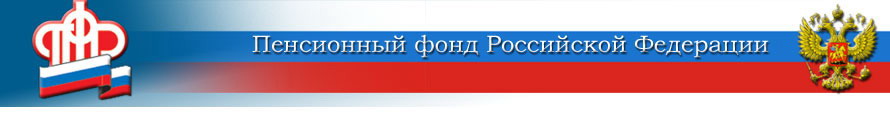 ГОСУДАРСТВЕННОЕ УЧРЕЖДЕНИЕ –ОТДЕЛЕНИЕ ПЕНСИОННОГО ФОНДА РОССИЙСКОЙ ФЕДЕРАЦИИПО ЯРОСЛАВСКОЙ ОБЛАСТИВ Ярославской области из-за январских праздников изменится график выплат пенсииОтделение Пенсионного фонда Российской Федерации по Ярославской области сообщает об изменениях в графике выплаты пенсий и иных социальных выплат в отделениях почтовой связи Ярославской области в связи с предстоящими предпраздничными и праздничными днями в январе 2023 года.График согласован с региональным УФПС:в городских ОПС с 6-ти разовой доставкой:5 января 2023 г. – за 5 и 7 января 2023 г;6 января 2023 г. – за 6 и 8 января 2023 г;в городских ОПС с 5-ти разовой доставкой (выходной воскресенье-понедельник):4 января 2023 г. – за 4 и 7 января 2023 г;5 января 2023 г. – за 5 и 8 января 2023 г;6 января 2023 г. – за 6 и 9 января 2023 г;в городских ОПС с 5-ти разовой доставкой (выходной суббота-воскресенье):5 января 2023 г. – за 5 и 7 января 2023 г;6 января 2023 г. – за 6 и 8 января 2023 г;в сельских ОПС с режимом работы – понедельник, среда, пятница:4 января 2023 г. – за 4,5 и 7 января 2023 г;6 января 2023 г. – за 6 и 8 января 2023 г;в сельских ОПС с режимом работы – вторник, четверг, суббота:3 января 2023 г. – за 4,6 и 7 января 2023 г;5 января 2023 г. – за 5,8 и 9 января 2023 г.Пресс-служба Отделения ПФРпо Ярославской области150049 г. Ярославль,проезд Ухтомского, д. 5Пресс-служба: (4852) 59 01 96Факс: (4852) 59 02 82E-mail: smi@086.pfr.ru